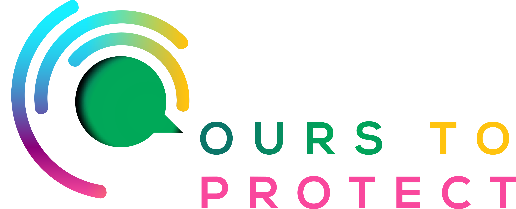 This week on Ireland’s Classic Hits Radio we’re looking at the most efficient heating systems for the home.  10 ways to heat your home for less1. Draught-proof your homeDraught-proofing is a quick and easy win when looking to improve your home's energy efficiency. 2. Install radiator reflectorsRadiator reflectors are a clever and inexpensive way of stopping heat being lost from your radiators. 3. Bleed your radiatorsIf there are cold spots on your radiators, particularly at the top, it's a sign they need bleeding. 4. Optimise your central heating systemWith the advent of smart technology, controlling your home’s heating has never been easier.5. Upgrade electric storage heaters6. Mind where you put the furniture It's important not to block sources of heat with furniture.7. Install a Heat Pump systemThere are a range of heat pumps systems available which draw heat from different sources such as air, water or the ground. 8. Upgrade your gas boilerIf your boiler is more than 10 years old, it may be time to replace it with a new, more efficient model. 9. Install solar panelsYou can install either solar thermal panels which heat air and water, or solar PV panels which generate their own renewable electricity, to power electrical appliances in your home.10. Switch energy supplierFinally, switching supplier is the easiest way to heat your home for less.For more information:www.seai.ie/blog/heating-system-upgrades/www.selectra.ie/energy/guides/home-heating/best-home-heating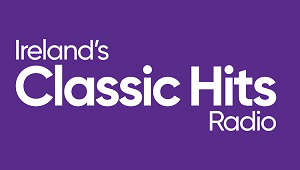 